HILLTOP – KAMOCSAY PRÉMIUM SENIOR TOUR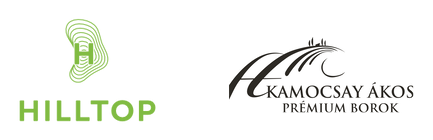 VersenyformaKategóriánként stableford nettó 9 lyukon, valamint összesített stableford bruttó 9 lyukon. A verseny hendikep minősítő.Időpontokkeddi napokon, 9 órai kezdettelIndítás9 órakor, 1-es elütőről 3 fős flightokban, hendikep sorrendben, szenior és szuper-szenior férfiak kék, nők piros elütőről.Nevezési díj (fordulónként)A 9 szakaszos pályára érvényes klubtagsággal rendelkező Highland klubtagoknak: 2.990 FtA 9 szakaszos pályára érvényes klubtagsággal nem rendelkező versenyzőknek: 2.990 Ft + green fee áraRésztvevőkMinden magyarországi szenior korú, érvényes hendikeppel rendelkező golfozó.Tee timeInformáció a versenynapot megelőző nap 16 órától a www.hungolf.hu weboldalon, illetve a Highland Golf Club internetes oldalán: www.highlandgolf.hu.DíjazásA versenysorozat egyes fordulóin a bruttó 1. helyezett, illetve kategóriánként nettó stableford pont alapján az első három helyezettet érem vagy oklevélben díjazzuk.Longest drive – nők és férfiak a 8-as szakaszon, Nearest to the pin – a 6-os szakaszon.36-nál magasabb EHCP-vel rendelkező játékosok is indulhatnak a versenyen, eredményükkel csak handicapet módosíthatnak, és a versenysorozat alatt pontokat gyűjthetnek össze. Egy játékos csak egy kategóriában értékelhető ki! Kisebb létszámú (5 fő alatti) kategóriák esetén a szervező fenntartja a változtatás, illetve a kategóriák összevonásának jogát. Életkor miatt év közben kategóriaváltás nem lehetséges. A játékos az év elején döntheti el, hogy melyik kategóriában kíván indulni.Versenysorozat értékeléseAz egyes fordulókon elért helyezések alapján a versenyzők pontokat gyűjtenek, mely pontok alapján az utolsó fordulót követően kihirdetésre kerülnek a versenysorozat összetett győztesei.Ponttáblázat és az egyes versenynapokat követően a résztvevők helyezése megtekinthető a klub honlapján: www.highlandgolf.hu. Holtverseny esetén a játékosok az PC Caddie szerinti sorrend alapján kapják meg a pontokat. A negyvenhat pont feletti eredmények nem kerülnek díjazásra, a szerzett pontok viszont jóváírásra kerülnekFődíjA versenysorozat végén a négy díjazott kategória (bruttó, nettó szenior férfi, női, szuper szenior) kategóriánkénti első helyezettjeinek értékes borválogatás. Kettős díjazás nem lehetséges.VersenyfeltételekA verseny a R&A Golf Club of St. Andrews, a Magyar Golfszövetség Versenyszabályzata, valamint a Budapest Highland Golf Club helyi szabályainak és a rendező előírásainak megfelelően kerül megrendezésre.VersenybizottságForgó Ferenc, Szigeti Csaba, Lehoczky GáborA szervezők fenntartják a változtatás jogát.Budapest Highland Golf Club
1224 Budapest, Dózsa György út 99-103,
tel.: +36 70 932 5539
e-mail: recepcio@highlandgolf.huIdőpontEseménymájus 25.
09:00Senior Tour 1.június 29.
09:00Senior Tour 2.július 27.
09:00Senior Tour 3.augusztus 17.
09:00Senior Tour 4.szeptember 21.
09:00Senior Tour 5.október 12.
09:00Senior Tour 6.KATEGÓRIÁKKATEGÓRIÁKsenior férfiEHCP 0 – 36EHCP 0 – 36super-seniorEHCP 0 – 36HELYEZÉSKAPOTT PONT1. hely1000 pont2. hely800 pont3. hely700 pont4. hely600 pont5. hely550 pont6. hely500 pont7. hely450 pont8. hely400 pont9. hely375 pont10. hely350 pont11. hely325 pont12. hely300 pont13. hely275 pont14. hely250 pont15. hely225 pont16. hely200 pont17. hely175 pont18. hely150 pont19. hely125 pont20. helytől100 pont